PROTOKOLLüber die vierte Sitzung des Gemeinderatesam 28. September 2021 im Gemeindeamt Kirchberg am WechselBeginn: 19.30 Uhr 								Ende: 21.05 UhrAnwesend:			Bürgermeister Dr. Willibald FuchsVizebürgermeister Hubert Haselbacher Gf. GR Eisenhuber MonikaGf. GR Wolfgang LoidlGf. GR Riegler WolfgangGR Angerler Friedrich GR Biffl Mag. MarkusGR Hirner HeidemarieGR Lechner MargitGR Leopold Peter GR Morgenbesser MarkusGR Pichler MarkusGR Salzmann AlexanderGR Tauchner Edmund GR Wetzelberger JosefEntschuldigt:			Gf. GR Hollendohner Peter GR Gansterer Martina GR Kovacs RobertGR Kronaus JosefGR Steiner Herbert GR Stögerer SilviaSonst anwesend: 		Schriftführer Sekr. Christian Züttl, MPASitzungsvorsitzender: 	Bürgermeister Dr. Willibald FuchsDie Einladung zur Sitzung erfolgte durch Kurrende. Die Sitzung war beschlussfähig. Die Sitzung war öffentlich.Tagesordnung:Entscheidung über die Einwendungen gegen das Protokoll der Sitzung vom 6. Juli 2021Bericht des BürgermeistersBericht des PrüfungsausschussesBerichte der AusschüsseEhrung Feuerwehrkommandant ABI Michael MorgenbesserBebauungsvorschriften Parzellierung Mitter, WeyerLeitungskataster für Kanalnetz, Reinigung und Kamerabefahrung, AuftragsvergabeHaus Markt 80, Genehmigung MietverträgeKanal Baumthal: Kanal BA 07, Annahmeerklärung der Zusicherung von Fördermittel des NÖ Wasserwirtschaftsfonds vom 12. Juli 2021, WWF-50233007/3Kanal Baumthal: Kanal BA 07, Annahmeerklärung des Fördervertrags vom 5. Juli 2021, Antragsnummer C005395, betreffend Bauphasen- und FinanzierungszuschussHochbehälter Friedersdorf: Wasserleitung BA 09, Annahmeerklärung der Zusicherung von Fördermittel des NÖ Wasserwirtschaftsfonds vom 12. Juli 2021, WWF-50232009/2Hochbehälter Friedersdorf: Wasserleitung BA 09, Annahmeerklärung des Fördervertrags vom 5. Juli 2021, Antragsnummer C005737, betreffend InvestitionszuschussDer Bürgermeister begrüßt die Damen und Herren des Gemeinderats und dankt fürs Kommen. Er stellt die Beschlussfähigkeit fest. Für die heutige Sitzung sind gf. GR Peter Hollendohner, GR Martina Gansterer, GR Robert Kovacs, GR Josef Kronaus, GR Herbert Steiner und GR Silvia Stögerer entschuldigt.Die Tagesordnung wurde mit der Einladung zur Sitzung bekannt gegeben. Änderungswünsche liegen nicht vor.  Zu Punkt 1) Entscheidung über die Einwendungen gegen das Protokoll der letzten SitzungDas Protokoll der Sitzung vom 6. Juli 2021 ist den Fraktionen zugegangen.  Der Bürgermeister stellt fest, dass keine Einwendungen eingebracht wurden und daher das Protokoll der Gemeinderatssitzung vom 6. Juli 2021 genehmigt ist. Bürgermeister Dr. Willibald Fuchs ersucht um Zustimmung zum Protokoll. Dieses wird einstimmig zur Kenntnis genommen und im Anschluss unterfertigt.Zu Punkt 2) Bericht des BürgermeistersGlasfaser-AusbauZu Beginn des Berichts dankt der Bürgermeister allen Glasfaser-Botschaftern für ihr Engagement. Durch ihren Einsatz ist es gelungen, die notwendigen Bestellungen zu sammeln. Im kommenden Jahr wird Kirchberg mit dem Breitband-Glasfaser-Netz ausgebaut. FerienspielAm Ferienspiel haben rund 140 Kinder teilgenommen. Bürgermeister Dr. Willibald Fuchs dankt für die Organisation und Durchführung.Mini-TriathlonBereits zum 29. Mal hat der Mini-Triathlon stattgefunden. Der Bürgermeister dankt gf. GR Wolfgang Riegler für die Veranstaltung.BauernmarktAm 16. Oktober 2021 findet der nächste Bauernmarkt in Kirchberg statt. Bürgermeister Dr. Willibald Fuchs dankt GR Martina Gansterer für ihren Einsatz.Brücke SachsenbrunnDer Neubau der Brücke über den Molzbach im Zuge des Gemeindewegs nach Sachsenbrunn ist abgeschlossen. In nur acht Wochen Bauzeit wurde die Brücke abgetragen und durch einen Neubau ersetzt. Die Abteilung Wasserbau des Amtes der NÖ Landesregierung hat großartige Arbeit geleistet. Burger-BrückeAuf Grund der guten Erfahrung wurde bei der Wasserbauabteilung um den Neubau der Burger-Brücke angesucht. KindernestDas Anlegen des Gartens nach dem Kindergartenzubau konnte in den Ferien fertiggestellt werden. Güterweg Kirchgraben 2Der Ausbau des Güterwegs Kirchgraben 2 ist bereits im Gange. PersonalangelegenheitenHeidemarie Hirner ist nach einem Jahr in der Tagesbetreuungseinrichtung Kindernest wieder in den NÖ Landesdienst zurückgekehrt. Als Ersatz wurde Elisabeth Farnleitner aus Altendorf aufgenommen. Als Karenzvertretung für Jasmin Wallner wird am 1. Oktober 2021 Nadine Gamsjäger aus Otterthal beginnen.Für die freiwerdende Stelle der Schulwartin Anna Angerler wird ab 1. November 2021 Elisabeth Kleinrath angestellt.Busparkplatz Firma RetterDer neue Busparkplatz der Firma Retter im Standort Markt 25 (vorm. Christa Majnek) wird gerade angelegt. Wasserversorgungsanlage Kirchberg am WechselAm Freitagmorgen, 24. September 2021, musste ein Pumpenschaden beim Bauernwiesenbrunnen festgestellt werden. Die Pumpe ist nach 32 Betriebsjahren ausgefallen. Der Gemeindebauhof war bis Montag Tag und Nacht damit beschäftigt, die Wasserversorgung aufrechtzuerhalten. Danach hat sich das System wieder stabilisiert und funktioniert wie gewohnt. Zur Verbesserung der Ausfallssicherheit wird eine weitere Pumpe installiert. AbfallwirtschaftMüllmengenDer Bürgermeister berichtet über die Müllmengen. Der Trockenmüll wird laufend weniger; das hängt unmittelbar mit den steigenden Mengen an Altpapier und Altglas zusammen. Die Kirchberger Glasmenge ist im letzten Jahr von 51 auf 75 to. angestiegen! Auch die Sperrmüllmenge ist gestiegen. Bei der letzten Abfuhr vor zwei Wochen musste eine Steigerung von 20 % verzeichnet werden. GrünschnittsammlungAm Grünschnittsammelplatz wurde eine Videoüberwachung installiert. Die Annahme wird seit 10 Jahren 7 Tage/Woche, 24 Stunden/Tag angeboten. Im heurigen Jahr haben sich die Fehlwürfe aber dermaßen gehäuft, dass eine Gegenmaßnahme gesetzt werden musste, um dieses Service weiterhin frei anbieten zu können. WertstoffsammelzentrumAb 1. Jänner 2022 soll am Standort der Firma FCC in Schlögelmühl ein erstes Wertstoffsammelzentrum des Abfallwirtschaftsverbandes Neunkirchen den Betrieb aufnehmen. Im Frühjahr soll ein weiteres am Standort der Grünen Tonne an der B17 folgen. Bis Jahresende soll ein neues Zentrum in Grottendorf eröffnen. In diese Wertstoffsammelzentren dürfen alle Bürger des Bezirks Neunkirchen ihren Sperrmüll, Alteisen, Sondermüll, Elektroschrott etc. kostenlos einbringen. GesundheitszentrumMit Oktober geht das Gesundheitszentrum in Betrieb, das drei Bereiche abdeckt:Hausärztliche VersorgungFachärztliche VersorgungTherapeutische VersorgungNationalfeiertagDie Pfarre Kirchberg lädt anlässlich des Nationalfeiertags zu einer Hl. Messe mit anschließender Begegnung am Samstag, 23. Oktober 2021, ein. Bürgermeister Dr. Willibald Fuchs ersucht um rege Teilnahme.Zu Punkt 3) Bericht des PrüfungsausschussesDer Obmann des Prüfungsausschusses, GR Josef Wetzelberger, verliest den Bericht über die unangesagte Prüfung vom 27. September 2021 mit folgenden Schwerpunkten:KassaprüfungKanalanschlüsse Steyersberger SchwaigCarport im Park, VermietungBürgermeister Dr. Willibald Fuchs ersucht um Kenntnisnahme des Berichts.Der Gemeinderat nimmt den Bericht einstimmig zur Kenntnis.Zu Punkt 4) Berichte der AusschüsseVizebürgermeister Hubert Haselbacher berichtet über die Bauauschusssitzung. Dabei wurden die Außenanlagen beim Gesundheitszentrum fixiert. Diese stellen einen Kompromiss zwischen PKW-Stellplätzen und Grünraumgestaltung dar. Gf. GR Wolfgang Riegler dankt für die Mithilfe beim Mini-Triathlon. Er erinnert an den Zivilschutz-Probealarm am 2. Oktober 2021.GR Heidemarie Hirner berichtet zum Friedhof, dass die Firma Steinwerk Hofbauer einen Kostenvoranschlag für Urnenstelen ausarbeitet. Zu Punkt 5) Ehrung Feuerwehrkommandant ABI Michael MorgenbesserBürgermeister Dr. Willibald Fuchs berichtet. ABI Michael Morgenbesser hat die Freiwillige Feuerwehr Kirchberg am Wechsel von 2006 bis 2021 als Kommandant angeführt. Er hat besondere Einsatz- und Hilfsbereitschaft gezeigt und sich zu einem Aushängeschild Kirchbergs entwickelt. 2016 wurde er auch Abschnittsfeuerwehrkommandant-Stellvertreter des Abschnitts Aspang. Gf. GR Wolfgang Riegler ergänzt, dass sich die Feuerwehr unter der Führung von Michael Morgenbesser gegenüber der Bevölkerung und den örtlichen Vereinen geöffnet hat. Das hat den Zusammenhalt gestärkt und für die Ortsgemeinschaft viel gebracht. Als Auszeichnung für seinen Dienst beantragt der Bürgermeister, Herrn ABI Michael Morgenbesser den Ehrenring der Marktgemeinde Kirchberg am Wechsel zu verleihen.Der Gemeinderat genehmigt einstimmig die Ehrung.Zu Punkt 6) Bebauungsvorschriften Parzellierung Mitter, WeyerDie Bebauung der Siedlung am Ebenfeld hat gezeigt, dass ohne genauer Vorgabe der Straßenhöhe, die Niveaus der Wohnhäuser manchmal zu Überraschungen bei den Nachbarn geführt haben. Um der Niveaufrage in Zukunft besser zu begegnen, möchte der Bürgermeister die Höhenlage des Erdgeschoss-Fußbodens festlegen. Dazu wurde ein Straßenplan ausgearbeitet. Auf diesen Plan basierend schlägt der Bürgermeister folgende Regelung vor:Der Erdgeschoss-Fußboden (± 0,0) muss mindestens 30 cm und höchstens 100 cm über dem mittleren Niveau der Straßenfluchtlinie liegen. Der Gemeinderat genehmigt einstimmig diese Festlegung.Zu Punkt 7) Leitungskataster für Kanalnetz, Reinigung und Kamerabefahrung, AuftragsvergabeBei der letzten Gemeinderatssitzung wurde die Firma Rusaplan mit der Erstellung eines Leitungskatasters beauftragt. Nun sind die Reinigung und die Kamerabefahrung des Kanalnetzes im Ortsgebiet mit einer Länge von rund 14 km zu vergeben. Im Rahmen einer Ausschreibung haben die Firma ETR Holzgethan und die Firma Strabag Angebote abgegeben. Best- und Billigstbieter ist die Firma ETR aus Grünbach.Der Bürgermeister ersucht um Auftragsvergabe an die Firma ETR.Der Gemeinderat vergibt einstimmig den Auftrag an die Firma ETR.Zu Punkt 8) Haus Markt 80, Genehmigung MietverträgeFür die Wohnungen im Haus Markt 80 bestehen bereits 6 Mietvereinbarungen und eine Kaufvereinbarung.Die Mietverträge wurden von der Gemeinde erstellt und sind vom Gemeinderat zu genehmigen. Josef List wird die Wohnung Nr. 5 kaufen. Dazu ist aber vorher noch das Haus zu parifizieren. Erst danach wird ein Kaufvertrag ausgearbeitet.Folgende Mietvereinbarungen wurden getroffen:Der Bürgermeister ersucht um Genehmigung der Mietverträge.Der Gemeinderat genehmigt bei drei Stimmenthaltungen (GR Salzmann, GR Tauchner, GR Wetzelberger) die Verträge.Die SPÖ-Gemeinderäte haben sich ihrer Stimme enthalten, weil die Mieter die Wohnungen schon bezogen haben und die Mietvereinbarungen nur im Nachhinein genehmigt werden. GR Tauchner kritisiert die mangelhafte Information des Gemeinderats über die Vermietungstätigkeit.Zu Punkt 9) Kanal Baumthal: Kanal BA 07, Annahmeerklärung der Zusicherung von Fördermittel des NÖ Wasserwirtschaftsfonds vom 12. Juli 2021, WWF-50233007/3Wie berichtet wurde für die Herstellung eines Kanals im Baumthal um Förderung bei Bund und Land angesucht. Nunmehr liegt die Zusicherung für die Landesförderung vor. Dazu ist die Annahmeerklärung vom Gemeinderat abzugeben.Der Bürgermeister beantragt die Genehmigung der Annahmeerklärung.Der Gemeinderat genehmigt einstimmig die Annahmeerklärung.Zu Punkt 10) Kanal Baumthal: Kanal BA 07, Annahmeerklärung des Fördervertrags vom 5. Juli 2021, Antragsnummer C005395, betreffend Bauphasen- und FinanzierungszuschussAnknüpfend an den Tagesordnungspunkt 9 ist auch der Fördervertrag über die Bundesförderung vom Gemeinderat anzunehmen.Der Bürgermeister beantragt die Annahme des Fördervertrags.Der Gemeinderat nimmt einstimmig den Fördervertrag an.Zu Punkt 11) Hochbehälter Friedersdorf: Wasserleitung BA 09, Annahmeerklärung der Zusicherung von Fördermittel des NÖ Wasserwirtschaftsfonds vom 12. Juli 2021, WWF-50232009/2 Wie berichtet wurde für die Neuerrichtung des Hochbehälters in Friedersdorf um Förderung bei Bund und Land angesucht. Nunmehr liegt die Zusicherung für die Landesförderung vor. Dazu ist die Annahmeerklärung vom Gemeinderat abzugeben.Der Bürgermeister beantragt die Genehmigung der Annahmeerklärung.Der Gemeinderat genehmigt einstimmig die Annahmeerklärung.Zu Punkt 12) Hochbehälter Friedersdorf: Wasserleitung BA 09, Annahmeerklärung des Fördervertrags vom 5. Juli 2021, Antragsnummer C005737, betreffend InvestitionszuschussAnknüpfend an den Tagesordnungspunkt 11 ist auch der Fördervertrag über die Bundesförderung vom Gemeinderat anzunehmen.Der Bürgermeister beantragt die Annahme des Fördervertrags.Der Gemeinderat nimmt einstimmig den Fördervertrag an.Da sonst nichts weiter vorgebracht wird, dankt der Bürgermeister für die Mitarbeit und schließt die Sitzung.  Dieses Sitzungsprotokoll wurde in der Sitzung am  .....................................................................genehmigt    -    abgeändert    -    nicht genehmigt......................................                                         ......................................Bürgermeister                                                            Schriftführer..............................                    ..............................                       ..............................Gemeinderat                             Gemeinderat                               GemeinderatMarktgemeinde Kirchberg am WechselPostleitzahl 2880, Verwaltungsbezirk Neunkirchen, Land NiederösterreichTop 2Monika Kronaus92,47 m²690,-- incl. MWSt.Top 3Maximilian Riegler53,60 m²390,-- incl. MWSt.Top 7Dominik Rennhofer und Eve Schirk89,94 m²670,-- incl. MWSt.Top 9Theresa Lammer65,43 m²490,-- incl. MWSt.Top 10Maria Piller 53,13 m²390,-- incl. MWSt.Top 11Ulrike Lammer53,88 m²390,-- incl. MWSt.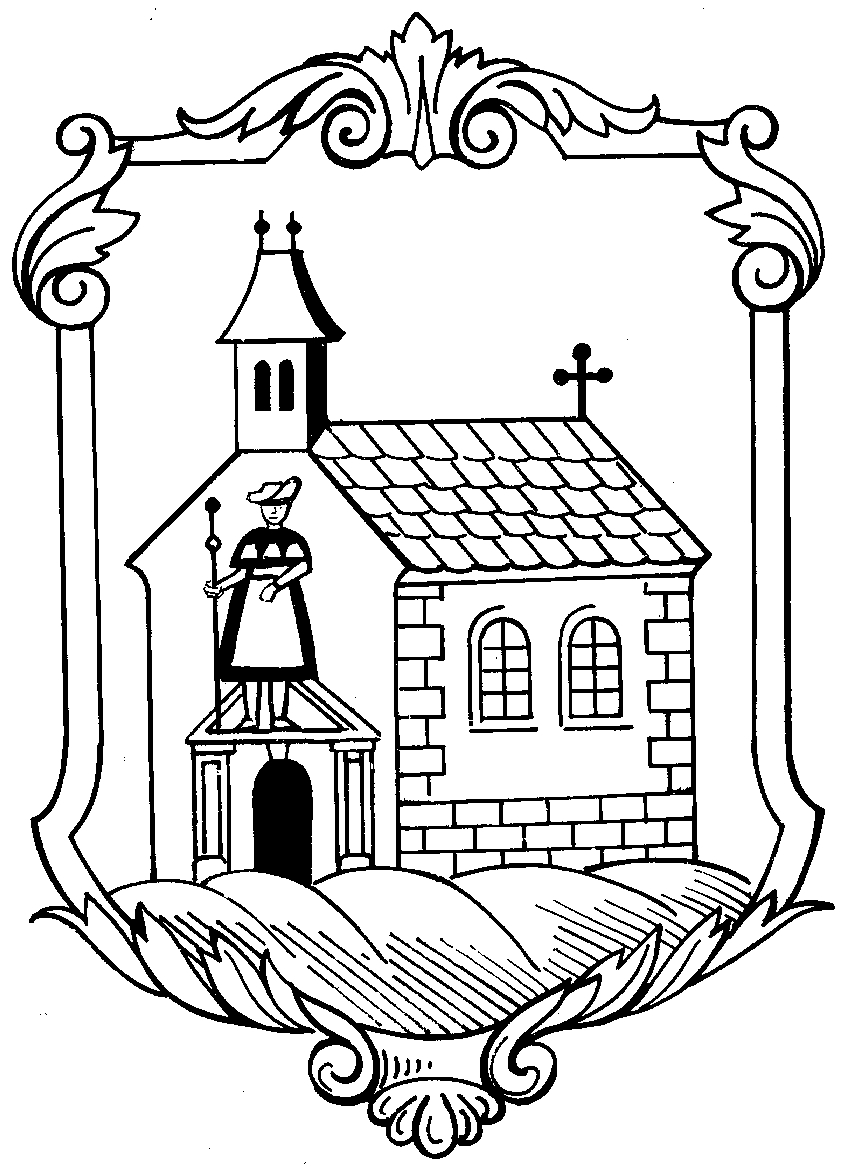 